AMONG US TOYS UPDATE – SEPTEMBER 2022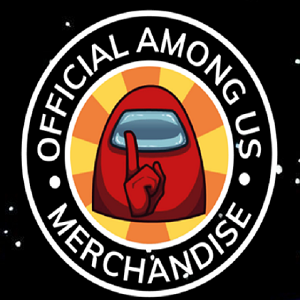 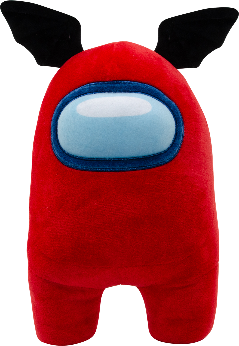 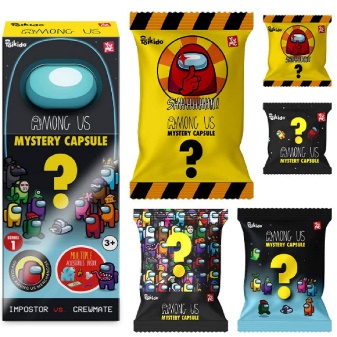 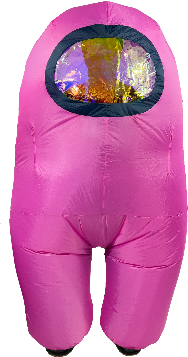 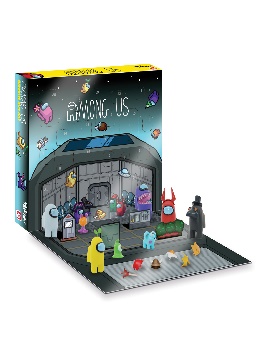 Background								In 2021 Among Us was downloaded in excess of 20,000,000 times in the UK & Ireland. This game became a phenomenon driven by lockdown but played by social gamers of all ages globally. It was against this backdrop that Toikido secured the rights to make toys for this game and KAP TOYS LTD distributed them for the UK & Ireland.The items came late and the stock flew out so the sales trend has continued throughout 2022!ItemsSRP £11.99 Among Us Mystery Capsules – on sale in Tesco, HMV, Smyths and AmazonSRP £19.99 12” Soft toys – on sale in Tesco, HMV, Amazon and Toynado.co.ukSRP £29.99 Among Us Advent Calendar – on sale at Toynado.co.ukSRP £29.99 16” Huggable plush – on sale in HMV, Amazon, and Toynado.co.ukSRP £29.99 12” Feature plush – on sale in HMV, Amazon, and Toynado.co.ukSRP £49.99 Kids Dress Up – on sale in HMV, Amazon, and Toynado.co.ukSRP £59.99 Adult Dress Up – on sale in HMV, Amazon, and Toynado.co.ukImages & More DetailsAMONG USAwards that this range has wonBlogOn Toy Awards - Christmas - 1st PlaceAmong Us Official Advent CalendarBlogOn Toy Award Imagination toys 1st PlaceAmong Us Official Inflatable Dress Up SuitPlush/dolls 1st PlaceAmong Us Supersoft Huggable plushBlogOn Toy Awards Collectibles 2nd PlaceAmong  Us Mystery CapsulesJoint Blogger's Choice AwardAmong Us Official Inflatable Dress Up Suit